Директору МОБУ «Муринская СОШ №3» Ракитину Н.В.от  	адрес:  	тел. 	Место работы, должность:ЗАЯВЛЕНИЕПрошу зачислить моего сына(дочь) 	(Ф.И.О. полностью)Дата рождения	, ученика(цу)	класса МОБУ «МуринскаяСОШ №3» в оздоровительный лагерь с дневным пребыванием детей «Солнышко» на базе МОБУ«Муринская СОШ №3» на смену, с 01.06.2024 по 01.07.2024г.Прошу Вас отпускать моего ребенка из оздоровительного лагеря с дневным пребыванием, домой с (указать ФИО сопровождающего)	или самостоятельно по окончании работы лагеря в 14.30 час (нужное подчеркнуть). Ответственность за жизнь и здоровье ребенка несу в полной мере.К заявлению приложены следующие документы:"    "  	  	 г.	 	(дата)	(подпись заявителя)Документы приняты"    "  	  	 г.	 	(подпись лица, принявшего документы)"	"	20      года(подпись)Результат рассмотрения заявления прошу: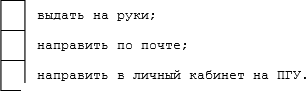 С условиями и режимом лагеря ознакомлен(а) 	 датаподпись	расшифровка подписиДаю согласие на обработку содержащихся в настоящем заявлении персональных данных, то есть их сбор, систематизацию, накопление, хранение, уточнение (обновление, изменение), использование, распространение (в том числе передачу), обезличивание, блокирование, уничтожение. Согласие на обработку персональных данных, содержащихся в настоящем заявлении, действует до даты подачи заявления об отзыве настоящего согласия.дата	подпись	расшифровка подписиИнформирование родителей (законных представителей) о режиме функционирования ЛОЛ дневного пребывания в МОБУ Муринская СОШ №3В условиях сохранения рисков распространения COVID-19, в соответствии с постановлением главного государственного санитарного врача Российской Федерации СанПиН от 28.09.2020 № 28 «Об утверждении СанПиН 2.4.3648-20 «Санитарно-эпидемиологические требования к организации воспитания и обучения, отдыха и оздоровления детей и молодежи», постановления от 24.03.2021 №10 «О внесении изменений в санитарно-эпидемиологические правила СП 3.1/2.4. 3598-20 от 30.06.2020 №16»Запрещается проведение массовых культурных и оздоровительных мероприятий, а также массовых мероприятий с привлечением лиц из иных организаций в закрытых помещениях.При входе на территорию ЛОЛ МОБУ «Муринская СОШ №3» установлены дозаторы для гигиенической обработки рук с применением кожных антисептиков, помещения пищеблока, санитарные узлы.-Лица, посещающие ЛОЛ МОБУ «Муринская СОШ №3» (на входе), подлежат термометрии с занесением ее результатов в журнал в отношении лиц с температурой тела 37,1 °С и выше.Дети с признаками инфекционных заболеваний (респираторными, кишечными, повышенной температурой тела) незамедлительно изолируются с момента выявления указанных признаков до приезда бригады скорой (неотложной) медицинской помощи, либо прибытия родителей (законных представителей).Посещение ЛОЛ дневного пребывания в МОБУ «Муринская СОШ №3» детьми, разрешается при наличии сведения о прививках, медицинской справки о состоянии здоровья ребенка, посещающего организацию отдыха детей и их оздоровления (учетная форма N 079/у), заключение об отсутствии медицинских противопоказаний для пребывания в организации, справка лечебной сети об отсутствии контакта с инфекционным больным, в т.ч. по COVID-19)-Лицам перенесшими заболевание, и (или) в случае, если ребенок был в контакте с больным COVID-19, допускается при наличии медицинского заключения врача об отсутствии медицинских противопоказаний для пребывания в учреждении.В ЛОЛ МОБУ «Муринская СОШ №3» регулярно проходит обеззараживание воздуха с использованием оборудования по обеззараживанию воздуха и проветривание помещений в соответствии с графиком.В ЛОЛ МОБУ «Муринская СОШ №3» проводятся противоэпидемические мероприятия в соответствии с санитарными правилами.дата	подпись	расшифровка подписиНа основании Федерального закона от 21.11.2011 N 323-ФЗ (ред. от 22.12.2020.) "Об основах охраны здоровья граждан в Российской Федерации" даю согласие медицинским работникам оздоровительного лагеря с дневным пребыванием детей «Солнышко» (далее – Лагерь) на оказание медицинской помощи:проведение «утреннего фильтра» с обязательной термометрией;в случае повышенной температуры и обнаружения признаков респираторных заболеваний изоляция ребенка до приезда родителей (опекунов) или скорой помощи;проведение медицинского осмотра детей в первый день работы ЛОЛ (или накануне открытия) с целью выявления больных;информирование сотрудников (начальника лагеря, воспитателей, инструкторов по физической культуре) о состоянии здоровья ребенка;проведение взвешивания детей, измерение роста детей в начале и в конце смены;систематический контроль за состоянием здоровья ребенка;- контроль за соблюдением правил личной гигиены детьми и персоналом;-при несчастных случаях - оказание неотложной медицинской помощи, транспортировку в ближайший стационар;- осмотр ребенка на педикулез, чесотку, микроспорию;Я ознакомлен (ознакомлена) и согласен (согласна) со всеми пунктами настоящего согласия, положения которого мною поняты.дата	подпись	расшифровка подписиЯ оставляю за собой право отозвать свое согласие посредством составления соответствующего письменного документа.